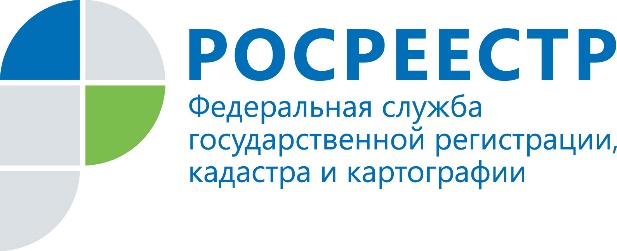 Пресс-релизБолее 2000 штрафов выписали за нарушение земельного законодательства  в Приангарье За 11 месяцев этого года Управлением Росреестра по Иркутской области на территории Приангарья было проведено более 1800 проверок соблюдения требований земельного законодательства и порядка 900 административных обследований объектов земельных отношений. В результате должностными лицами Управления составлено больше 2200 протоколов об административных правонарушениях. Свыше 2000 лиц привлечено к административной ответственности. Наиболее часто допускаемыми нарушениями земельного законодательства на территории Иркутской области было самовольное занятие земельных участков (это нарушение ст. 25, ст. 26 Земельного кодекса РФ) и нецелевое использование земельных участков (нарушение ст. 42 Земельного кодекса РФ). За самовольное занятие земельных участков предусмотрена административная ответственность - штраф в размере от 5000 рублей, за нецелевое использование земельных участков – от 10000 рублей.-  В сравнении с 2019 годом имеется тенденция к сокращению выявленных нарушений. Это обусловлено пандемией и введением запрета на проведение проверок, который был установлен Правительством Российской Федерации, - поясняет начальник отдела государственного земельного надзора Управления Росреестра по Иркутской области Антон Кошкарев.-  Ограничение контрольно-надзорных мероприятий направлено на снижение давления на бизнес и успешную профилактику распространения коронавирусной инфекции. В связи с этим, ведомством была исключена 31 плановая проверка в отношении юридических лиц и индивидуальных предпринимателей и 262 проверки в отношении граждан. Осуществляемые проверки проводились только в исключительных ситуациях.При использовании информации ссылка на пресс-службу Управления Росреестра по Иркутской области обязательна 